EYFS Policy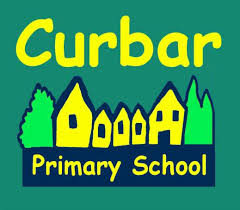 CONTENTSRationaleAimsTeaching and LearningThe Learning EnvironmentOur Practice in Early YearsEYFS Curriculum Observation and AssessmentSafetyInclusionTransitionParents as Partners and the Wider context Staff ResponsibilitiesPupil ResponsibilitiesGovernor ResponsibilitiesOrganisationCelebrating AchievementStrategies for Ensuring Progression and ContinuityEqual OpportunitiesMonitoring and Evaluation1.0  	RationaleThis document is a statement of the aims, principles and strategies for teaching and learning within the Early Years Foundation stage at Curbar Primary School.  It is the method through which we offer a curriculum which is broad and balanced with an emphasis on core learning, and its implementation is the responsibility of all the members of the school community.2.0 	AimsAt Curbar Primary School our expectations are high of ourselves, each other and our children.  We strive to provide the highest quality care and education for all our children thereby giving them a strong foundation for their future learning.  We create a safe and happy environment with motivating and enjoyable learning experiences that enable children to become confident and independent. We value the individual child and work alongside parents and others to meet their needs and help every child to reach their full potential.As outlined in the EYFS ‘Every child deserves the best possible start in life and the support that enables them to fulfil their potential. Children develop quickly in the early years and a child's experiences between birth and age five have a major impact on their future life chances.’The following documents should be read in conjunction with this policy: Teaching and Learning, Curriculum, Admissions, Health and Safety, Equal Opportunities; SEN and Behaviour policies.  We adhere to the Statutory Framework of the EYFS and the four guiding principles that shape practice within Early Years settings. Every child is a unique child, who is constantly learning and can be resilient, capable, confident and self-assuredChildren learn to be strong and independent through positive relationshipsChildren learn and develop well in enabling environments, in which their experiences respond to their individual needs and there is a strong partnership between practitioners and parents and/or carersChildren develop and learn in different ways and at different ratesThe statutory requirements for assessment, data submission and reporting to parents are set out within the 2016 EYFS Assessment and Reporting Arrangements (ARA).3.0	Teaching and Learning in Early Years Foundation stageWe believe that all children learn best when they:Are interested and motivatedAchieve success and gain approvalAre clear about expectations in their work and behaviourAre given appropriate tasksAre actively involved in the learning processFeel valued, secure and confidentAre challenged and stimulatedReceive feedback about their performance4.0	The Learning EnvironmentAt Curbar Primary School this will be organised to ensure that children have the opportunity to:Work individually, in pairs, in small groups and as a classMake decisionsWork co-operativelySolve problemsBe creativeDiscuss ideasDevelop social skillsDevelop independence and use initiativeReceive support and challengeParticipate in enrichmentContribute to school lifeLearning in the Early Years will take place in a stimulating learning environment that:Provides opportunities for free flow between inside and outside learning areasIs safe, welcoming, happy and caringIs both challenging and supportiveCelebrates success and supports children to realise their full potential Encourages mutual respectCelebrates our differing religions, heritage and culturesIs well organised, safe, tidy with well-presented displaysHas resources that are attractive, labelled and accessible Is non-partisan in terms of resources and deliveryHas an agreed code of behaviour ‘owned’ by the children5.0	Our Practice in Early YearsAs part of our practice we:Provide a balanced curriculum, based on the EYFS, across the seven areas of learning, using play as the vehicle for learningPromote equality of opportunity and anti-discriminatory practice. We provide early intervention for those children who require additional supportWork in partnership with parents and within the wider contextPlan challenging learning experiences, based on the individual child, informed by observation and assessmentProvide opportunities for children to engage in activities that are adult-initiated and child-initiated, supported by the adultHave a key person approach to develop close relationships with individual childrenProvide a secure and safe learning environment indoors and out6.0	EYFS CurriculumWe plan an exciting and challenging curriculum based on Assessment for Learning, with a key focus being our observation of children’s needs, interests, and stages of development across the seven areas of learning to enable the children to achieve and exceed the early learning goals. All the seven areas of learning and development are important and inter-connected.Three areas are particularly crucial for igniting children's curiosity and enthusiasm for learning, and for building their capacity to learn, form relationships and thrive.    These three areas are the prime areas:Communication and LanguagePhysical DevelopmentPersonal, Social and Emotional DevelopmentChildren are also supported through the four specific areas, through which the three prime areas are strengthened and applied.    The specific areas are:LiteracyMathematicsUnderstanding the WorldExpressive Arts and DesignChildren are provided with a range of rich, meaningful first-hand experiences in which children explore, think creatively and are active. We aim to develop and foster positive attitudes towards learning, confidence, communication and physical development.As a team, we write long term and medium term plans using the EYFS based on a series of topics each of which offers experiences in all seven areas.   These plans then inform our short-term weekly planning, alongside our observations, which remains flexible for unplanned circumstances or children’s responses.  All plans are amended and adapted in light of our ongoing observations and assessments.  Children have whole group and small group times which increase as they progress through the EYFS with dedicated times for a daily phonics session.   There will be whole class and smaller group session for teaching aspects of Mathematics and Literacy, including shared reading and writing.   We will have a high emphasis on developing children’s speaking and listening skills where children will be immersed in a range of high quality fiction and non-fiction texts.  The curriculum is delivered using a purposeful play-based approach as outlined by the EYFS.  ‘Each area of learning and development must be implemented through planned, purposeful play and through a mix of adult-led and child-initiated activities’We plan a balance between children having time and space to engage in their own child-initiated activities and those that are planned by the adults. During children’s purposeful play, early years practitioners interact to stretch and challenge children further.     In planning and guiding children's activities, we reflect as practitioners on the different ways that children learn and reflect these in our practice.   7.0 	Observation and Assessment As part of our daily practice we observe and assess children’s development and learning to inform our future plans.   We record our observations in a variety of ways.    Everyone is encouraged to contribute and discussions take place.    Significant observations of children’s achievements are collated in their own personal learning journey.  Assessment for learning is at the heart of all we do.   We want children to be involved and take ownership of their own learning journey.   Through effective feedback, discussion and precision teaching, children will be involved with understanding their strengths and what they are doing well and will have a clear understanding of small, manageable next step targets that they can aim towards.  Parents and carers will meet with key staff to discuss learning and progress in all aspects of the EYFS curriculum at Parent’s Evenings in the autumn and spring term.  At the end of the school year parents and carers are provided with an Annual Report.   This report will be based on their child's development against each of the Early Learning Goals and the characteristics of their learning.    The parents are then given the opportunity to discuss their child’s strengths and areas that they can support with as the child moves from Reception into Year 1.  8.0	Safety Children’s safety and welfare is paramount.   We create a safe and secure environment and provide a curriculum which teaches children how to be safe, make choices and assess risks. We have stringent policies, procedures and documents in place to ensure children’s safety.We promote the good health of the children in our care in numerous ways, including the provision of nutritious food, following set procedures when children become ill or have an accident.  9.0	InclusionWe value all our children as individuals at Curbar Primary School, irrespective of their ethnicity, culture, religion, home language, background, ability or gender.   We plan a curriculum that meet the needs of the individual child and support them at their own pace so that most of our children achieve and even exceed the Early Learning Goals.    We strongly believe that early identification of children with additional needs is crucial in enabling us to give the child the support that they need and in doing so, work closely with parents and outside agencies.    Our aims to ensure inclusive provision include:- to offer excellence to all our children, whatever their abilities or needs high expectations of all our children to achieve high standards by striving to remove barriers to learning and participation to ensure that all our children feel they are a valued part of the school community Through appropriate curriculum provision, we respect the fact that children:have different educational and behavioural needs and aspirationshave different strategies for learninghave different rates of acquiring, assimilating and communicating informationneed of a range of different teaching approaches and experiencesTeachers respond to children's needs by:providing support for children who need help with language, communication and literacyplanning to develop children's understanding through the use of all their senses and experiencesplanning for children's full  participation and learning in physical and practical activitieshelping children to manage their behaviour and to take part in learning effectively and safelyhelping individuals manage their emotions and to take part in learning10.0	TransitionTransition into the next Key stage is carefully planned for and time given to ensure continuity of learning.   At any period of transition, we acknowledge the child’s needs and establish effective partnerships with those involved with the child and other settings, including nurseries and child minders.  All children and their families receive home visits and Nursery visits when they join our school in the Early Years.  In addition, they attend introductory sessions to Reception to develop familiarity with the setting and practitioners.    11.0	Parents as Partners and the Wider contextWe strive to create and maintain partnership with parents and carers as we recognise that together, we can have a significant impact on a child’s learning. We welcome and actively encourage parents to participate confidently in their child’s education and care in numerous ways, e.g. through events such as awards assemblies and plays; through specialist learning days such as Sports Day and World Book Day; through dedicated support and training sessions on aspects such as Phonics, Helping your child with Reading or Maths.We ask that every parent:-Ensures their children attend regularly and punctuallySupports the ethos of the school and the class chartersShares responsibility for their children’s learning, be realistic and offer encouragement and praiseAttends parent’s evenings and curriculum meetingsSupport the children including in terms of homework which may be setEncourage independence in their childrenCommunicate with staff any concerns about their childrenRespect other members of the school communityWorking with other services and organisations is integral to our practice in order to meet the needs of our children. At times we may need to share information with other professionals to provide the best support possible.We draw on our links with the community to enrich children’s experiences by taking them on outings and inviting members of the community into our setting.12.0	Staff’s responsibilities Place Assessment for Learning (AfL) at the heart of all we doEnsure there are clear objectives and success criteria that are shared and which the children understandProvide feedback which informs the next steps in their learning and so impacts on progressInvolve children in the assessment process using a range of AfL strategiesGive pupils opportunities to reflect on their learning through target settingPlan lessons which have pace and structureProvide a working environment where expectations are highProvide appropriate resources and support materialsContinue to widen their subject knowledge and developments in educationUse a range of teaching styles, differentiation and groupings to enable all pupils to learn effectivelyKeep effective assessments and accurate records which inform planningCommunicating with parents  and keeping them informed of children’s progress13.0	Pupils’ responsibilities Adhere to their own class charter for effective learningRespect other children, be considerate and thoughtfulRespect the school environment and equipmentBe punctual and organised with appropriate kitBe respectful to all staff and visitorsBe positive and eager to make use of all opportunitiesHave pride in their work, their class and Curbar Primary School  Take responsibility for their learning14.0	Governors’ responsibilities Work in partnership with staff, pupils and parents to support the aims and objectives of the schoolSupport initiatives for pupils and parentsBe accessible to parents and staffTake responsibility for own training and developmentCarry out monitoring and support staff where appropriate15.0	OrganisationAs a primary phase school our expectation is that all teachers teach the full range of curriculum subjects. Nevertheless we recognise that there are specialist teachers within our staff and that some subjects will be taught by a specialist teacher e.g. sports. 16.0	Celebrating AchievementSocial, physical, creative and academic achievements are celebrated in many ways as an ongoing process in all aspects of school life, by;Verbal or written praise by teachers, peers, head and parentsDisplays of learningShine assemblyOpportunities to perform or shareEncouraging self-esteemRewards within our Behaviour PolicySharing success with the community 17.0	Strategies for ensuring progression and continuityPlanningRolling programme to deliver the full coverage of a balanced curriculum with a focus on core learning and to modify and update this as required by changing circumstances Schemes of work developed and reviewedMedium term plans and weekly/daily plan drawn up by teachersStaff meetings to discuss curriculum developments and initiativesMonitoring of progress by KS co-ordinators and SLTFeedback and marking, assessment and record keepingEnsure continuity by using  methods of marking set out in the marking policyRegular records of assessments in day-to-day achievements based on lessons objectives and success criteriaReading records –individual, group reading and reading level assessmentsRecords of levels/ attainment in other subject areas in Key Stage bookletsSATs Foundation Stage – observations, evidence, profile records18.0	Equal OpportunitiesWe will ensure that all children have the opportunity to progress regardless of gender, race, first language, physical or intellectual ability. Expectations are high and we will support but never limit pupils’ achievements. Assessments will not involve cultural, social, linguistic or gender bias.19.0	Monitoring and EvaluationThis policy will be reviewed every two years or as necessary by Governors.